REVISED NOTICE To:		National Willdife Federation Affiliate RepresentativesCC:	NWF Alternate Representatives, Affiliate Presidents, Executive Directors/
Chief Executives, NWF Board of Directors, Collin O’MaraFrom:		Ben Kota, SecretaryDate:		June 7, 2022Re:		Notice of NominationsYou are hereby notified pursuant to Article V of the Bylaws of the National Wildlife Federation that we have received the following nominations for the Board of Directors for election on Saturday, June 11, 2022.Our Bylaws (Article V[c]) state that Affiliate Representatives intending to nominate anyone for office should advise the Secretary of the name of their intended nominee at least 48 hours prior to the election.  A list of those nominated will be posted 48 hours prior to the election.  Under Robert’s Rules of Order: Newly Revised, nominations may also be made on the floor.  Members of the NWF Board of Directors have the privilege of the floor although they have no vote.  Please call me at 703-438-6002 if you have any questions about this process.  I look forward to seeing you in June.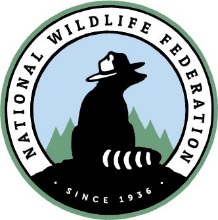 NATIONAL WILDLIFE FEDERATION®11100 Wildlife Center DriveReston VA 20190-5362703-438-6000www.nwf.orgPositionNomineeNominated ByChair-ElectJohn RobbinsNWF Board of DirectorsEastern Vice ChairRebecca Pritchett*John RobbinsAlabama Wildlife FederationNorth Carolina Wildlife FederationDirector, Region 2Randy JonesNew Jersey AudubonDirector, Region 3Carol Buie-JacksonNorth Carolina Wildlife FederationDirector, Region 10Brad PowellArizona Wildlife FederationDirector, Region 12Rachel SpragueConservation Council for Hawai’i**Director, Region 7Terri RoehrigWisconsin Wildlife Federation***Director, Region 13Elizabeth SwisherAnna LeIdaho Wildlife FederationMontana Wildlife Federation****Director, Region 4Mark BerryGeorgia Wildlife FederationThis notice will be updated if new nominations are received.*John Robbins nomination for Eastern Vice Chair is contingent on the outcome of the Chair-Elect election. **Director, Region 7 position is to fill a vacancy and the term for this seat will expire in 2024.***Director, Region 13 position is to fill a vacancy and the term for this seat will expire in 2024.****The Director Region 4 position will occur only contingent upon the outcome of the Eastern Vice Chair election. The term expires in 2023.This notice will be updated if new nominations are received.*John Robbins nomination for Eastern Vice Chair is contingent on the outcome of the Chair-Elect election. **Director, Region 7 position is to fill a vacancy and the term for this seat will expire in 2024.***Director, Region 13 position is to fill a vacancy and the term for this seat will expire in 2024.****The Director Region 4 position will occur only contingent upon the outcome of the Eastern Vice Chair election. The term expires in 2023.This notice will be updated if new nominations are received.*John Robbins nomination for Eastern Vice Chair is contingent on the outcome of the Chair-Elect election. **Director, Region 7 position is to fill a vacancy and the term for this seat will expire in 2024.***Director, Region 13 position is to fill a vacancy and the term for this seat will expire in 2024.****The Director Region 4 position will occur only contingent upon the outcome of the Eastern Vice Chair election. The term expires in 2023.